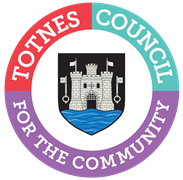 AGENDA FOR THE TOWN MATTERS COMMITTEEMONDAY 16TH NOVEMBER 2020 – HELD REMOTELY USING ZOOMMEETING LINK: https://zoom.us/j/96243628033?pwd=WEViZGVoRDdTQlZVOUk0TkNYeEQxZz09  MEETING ID: 962 4362 8033	PASSCODE: 873453You are hereby SUMMONED to attend the Town Matters Committee, which is to be held using remote meeting service Zoom on Monday 16th November 2020 at 7.00pm for the purpose of transacting the following business:  Committee Members: Councillors B Piper (Chair), V Trow (Deputy Chair), G Allen, P Allford, A Galvin, R Hendriksen, D Matthews, P Paine, S Skinner and L Webberley.APOLOGIES FOR ABSENCETo receive apologies and to confirm that any absence has the approval of the Council.The Committee will adjourn for the following items:PUBLIC QUESTION TIMEA period of 15 minutes will be allowed for members of the public to ask questions or make comment regarding the work of the Committee or other items that affect Totnes.The Committee will convene to consider the following items:CONFIRMATION OF MINUTESTo update on any matters arising from the minutes of 21st September 2020. (Note: already agreed through Full Council.) Document enclosed.SHARED SPACE AND EMERGENCY COVID-19 MEASURESTo review contacts between the Town Council, Chamber of Commerce, concerned traders and members of the public in regard to pursuing the ‘Shared Space’ objectives which are widely supported for the town. Document enclosed.CLIMATE EMERGENCY WORKING GROUPTo note any update from the Climate Change Working Group on 27th October 2020 (standing item). Verbal update from Cllr Allen.CLIMATE AND ECOLOGICAL EMERGENCY BILLTo consider signing the Climate and Ecological Emergency Alliance’s campaign for a Climate and Ecological Emergency Private Members Bill. Document attached and see https://www.ceebill.uk/ ADOPTION OF PHONE BOXESTo consider the ideas received for the re-purposing the proposed adoption of the phone boxes at Swallowfields,  and  (Follaton). Document attached.RURAL MARKET TOWN GROUPINGTo consider whether the Town Council should join the Rural Services Network’s rural/market town group (no cost until April 2021, then £130 per annum). Document enclosed.BEGGING AND ROUGH SLEEPINGTo consider the impact of begging, addicts and rough sleepers on businesses in the town and promotion of the ‘Giving Back’ scheme. Document enclosed.PARISH PATHS PARTNERSHIP GRANT APPLICATIONS FOR 2021To consider if there are any public footpaths within Totnes which could benefit from an application for grant funding.TOTNES PARTNERSHIP UPDATETo note a summary of minutes from recent Totnes Partnership meetings. Documents enclosed.KEEPING YOUNG TOTNES SAFE UPDATETo note the minutes of the Keeping Young Totnes Safe meeting held 29th September 2020. Document enclosed.FAIRTRADE UPDATETo note the minutes of the Totnes Supporting Fairtrade Annual General Meeting on 30th September 2020 and a letter sent to the local MP. Documents enclosed.DATE OF NEXT MEETINGTo note the date of the next meeting of the Town Matters Committee – Monday 22nd February 2021 at 5.30pm (please note the change in start time).Sara HallidayCommittee and Cemetery AdministratorUSE OF SOUND RECORDINGS AT COUNCIL & COMMITTEE MEETINGSThe open proceedings of this Meeting will be audio and video recorded. If members of the public make are presentation, they will be deemed to have consented to being recorded. By entering the Council Chamber or Zoom meeting, attendees are also consenting to being recorded.Televised, vision and sound recordings or live broadcastings by members of the press or public at Councillor Committee debates are permitted and anyone wishing to do so is asked to inform the Chairman of the respective Committee of their intention to record proceedings.